SIA “LDZ ritošā sastāva serviss” Daugavpils vagonu remonta centraiekšējo ceļu kārtējā remontaDARBA APJOMIBūvdarbi jāveic, tā  lai netiku traucēta Daugavpils vagonu remonta centra pamatdarbība.Piezīmes:Autoceļu profilu izveidot tā, lai nodrošinātu lietus ūdeņu novadīšanu no autoceļu virsmas lietus ūdeņu kanalizācijā.Remontējamo posmu apraksts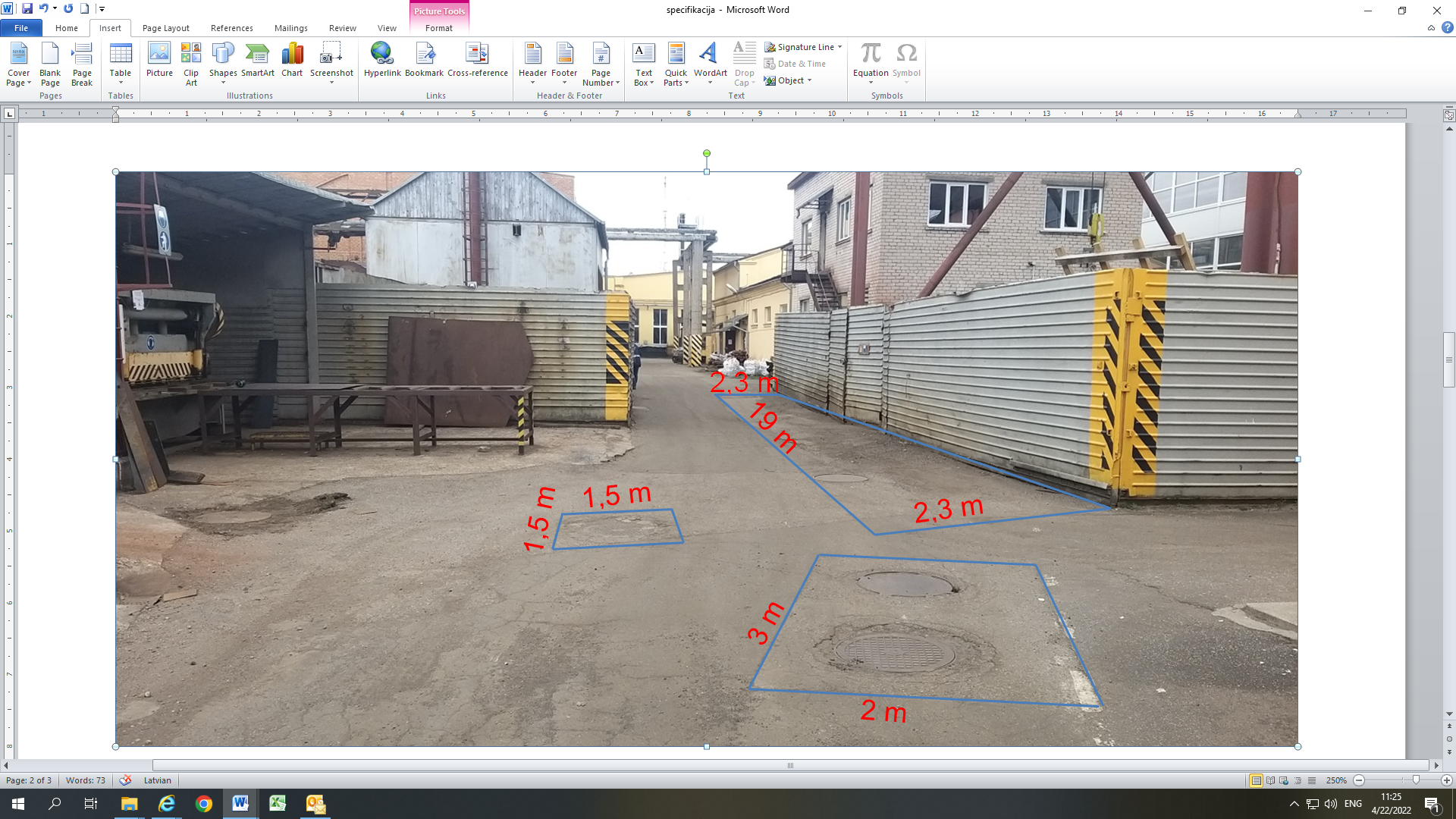 S=52 m2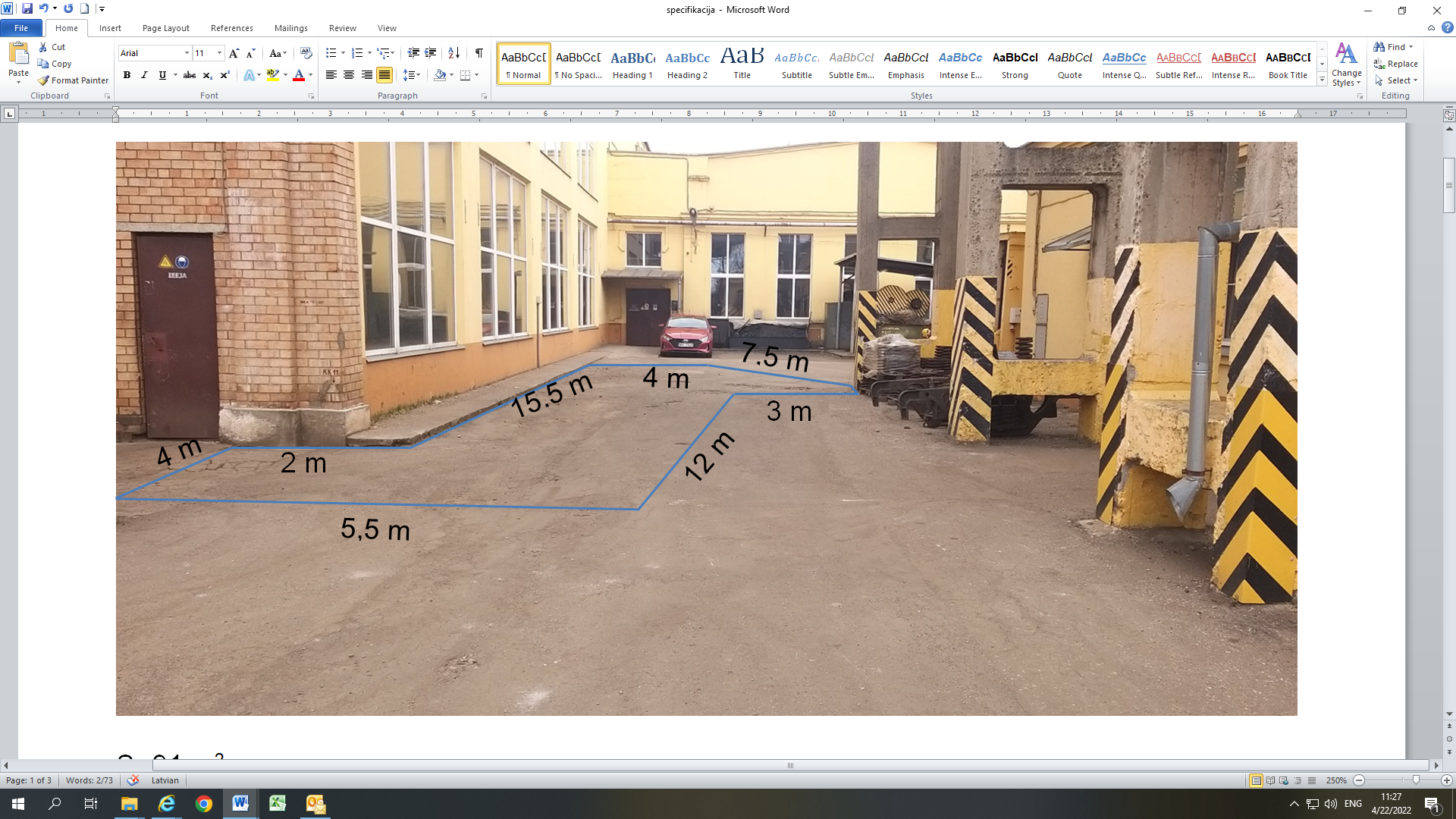 S=91 m2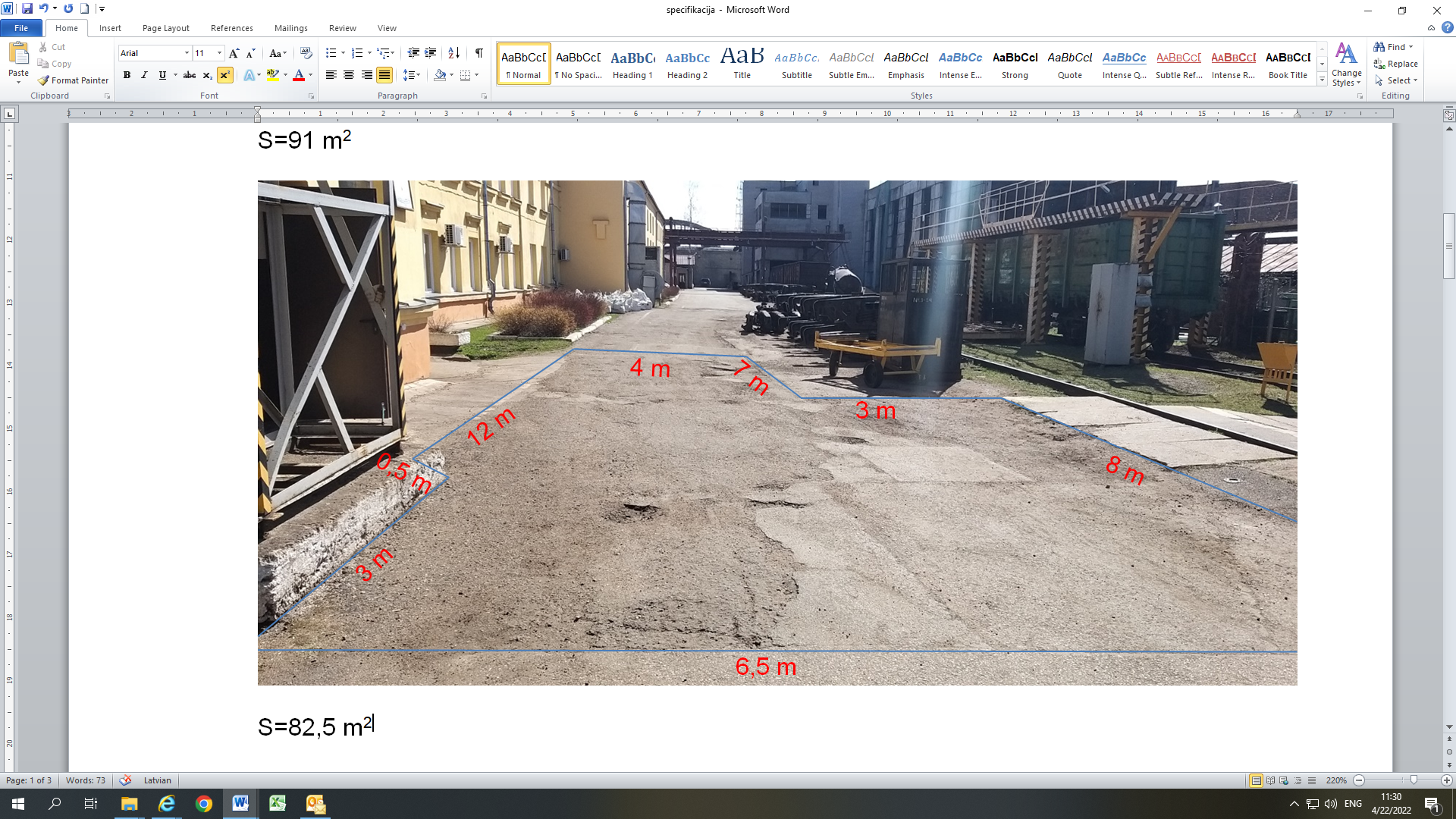 S=82,5 m2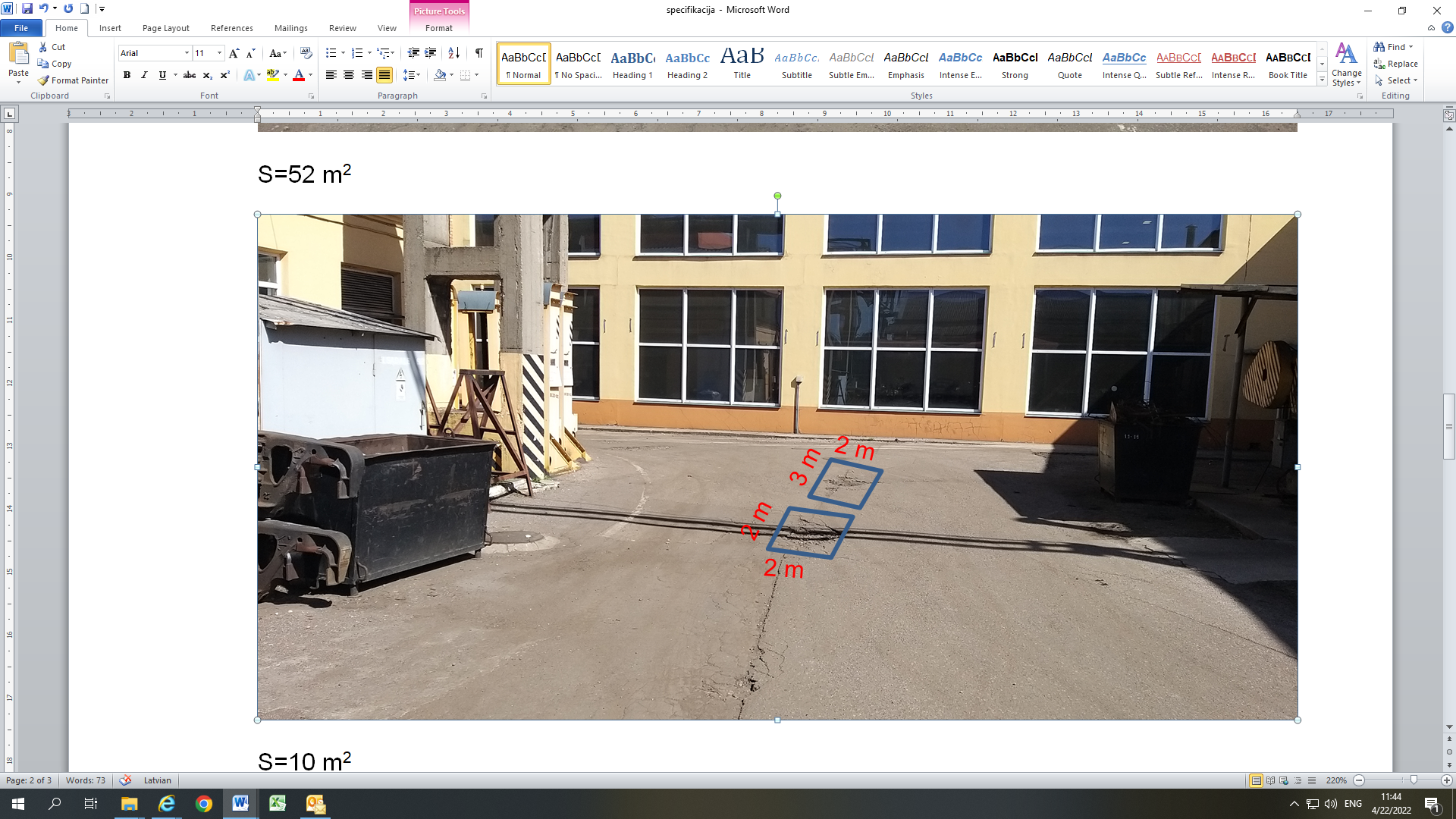 S=10 m2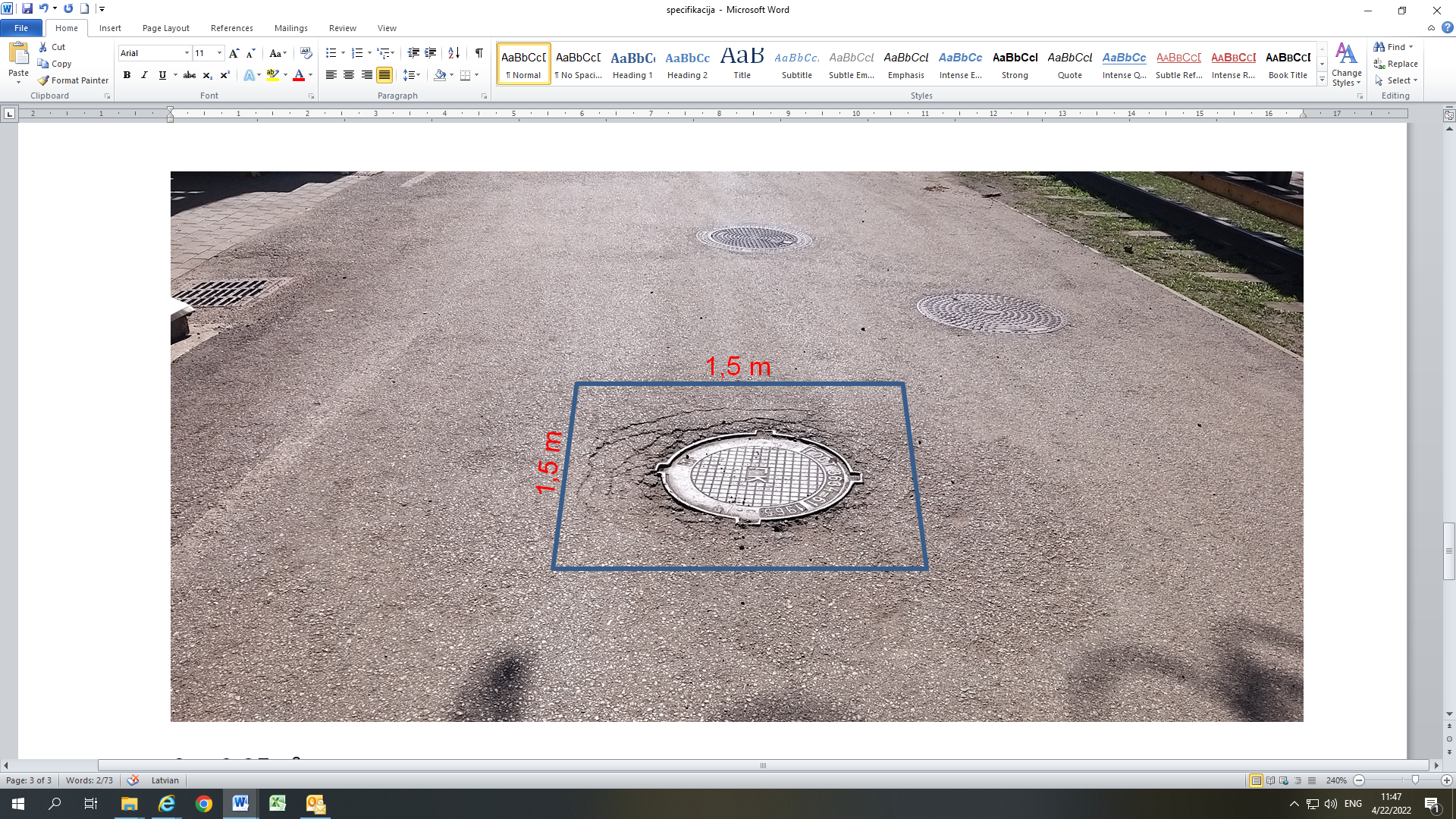 Nr. p/kDarbu nosaukumsMērvienībaDaudzums1.Esošā asfaltbetona klājuma noņemšanaM22402.Esošā profila izlīdzināšana un slīpumu ierīkošanaM22403.Aku vāku regulēšanagab. 54.Asfaltbetona klājuma apakšējā slāņa ierīkošana, h=6 cmM22405.Asfaltbetona klājuma augšējā slāņa ierīkošana, h=4 cmM22406.Aka vāka nomaiņagab.1